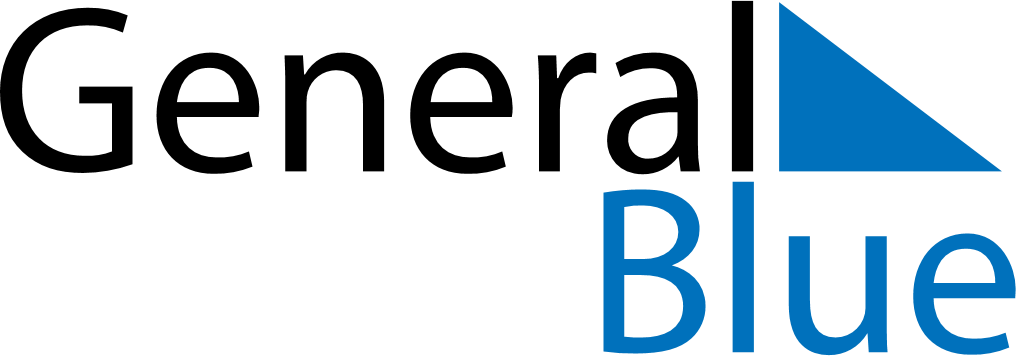 May 2027May 2027May 2027May 2027May 2027May 2027MonacoMonacoMonacoMonacoMonacoMonacoMondayTuesdayWednesdayThursdayFridaySaturdaySunday12Labour Day3456789Ascension Day1011121314151617181920212223Whit Monday24252627282930Corpus Christi31NOTES